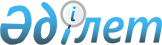 О внесении изменений в административно-территориальное устройство города Риддер, Зайсанского, Катон-Карагайского и Кокпектинского районов Восточно-Казахстанской областиПостановление Восточно-Казахстанского областного акимата от 24 сентября 2009 года N 197, решение Восточно-Казахстанского областного маслихата от 16 октября 2009 года N 15/207-IV. Зарегистрировано Департаментом юстиции Восточно-Казахстанской области 12 ноября 2009 года за N 2516

      Примечание РЦПИ.

      В тексте сохранена авторская орфография и пунктуация.      В соответствии с подпунктом 4) пункта 1 статьи 6, пунктом 2 статьи 27 Закона Республики Казахстан «О местном государственном управлении и самоуправлении в Республике Казахстан», статьями 3, 8 и 11 Закона Республики Казахстан «Об административно-территориальном устройстве Республики Казахстан», на основании совместного решения маслихата от 23 октября 2007 года № 3/9-IV и постановления акимата от 23 октября 2007 года № 188 города Риддер, совместного решения маслихата от 19 октября 2007 года № 3-2/6 и постановления акимата от 19 октября 2007 года № 14 Зайсанского района, совместного решения маслихата от 28 октября 2007 года № 2/23-IV и постановления акимата от 08 октября 2007 года № 2964 Катон-Карагайского района, совместного решения маслихата от 24 июля 2009 года № 16-5/5 и постановления акимата от 23 июля 2009 года № 225 Кокпектинского района, Восточно-Казахстанский областной маслихат РЕШИЛ и Восточно-Казахстанский областной акимат ПОСТАНОВЛЯЕТ:



      1. Внести следующие изменения в административно-территориальное устройство города Риддер, Зайсанского, Катон-Карагайского и Кокпектинского районов Восточно-Казахстанской области:



      1) отнести к категории иные поселения и исключить из учетных данных следующие населенные пункты:

      по городу Риддер:

      поселок Тишинский, разъезд 71 километр Ульбинского поселкового округа, села Синюшонок, Ермолаевка, 8 Марта, Новая Королевка, Крольчатник, Аэродромное, Громатуха Пригородного сельского округа;

      по Зайсанскому району:

      село Алмалы города Зайсан, села ЛСП, Кен Арал, Кызыл Кия Сартерекского сельского округа, село Каратал–Талды Карабулакского сельского округа, село Кемпирбулак Шиликтинского сельского округа;

      по Катон-Карагайскому району:

      село Красная Поляна Ново-Поляковского сельского округа, село Усть-Язовая Коробихинского сельского округа, село Караайрык Жамбыльского сельского округа;

      по Кокпектинскому району:

      село Даулетбай Ульгулималшинского сельского округа, село Сарчиганак Теректинского сельского округа, села Жумыскер, Талапкер Кокжайыкского сельского округа, село Самык Тассайского сельского округа, село Тентек Улкен Бокенского сельского округа, село Добролюбовка Самарского сельского округа, село Глазуново Мариногорского сельского округа;



      2) включить:

      по городу Риддер:

      поселение Тишинский в состав поселка Лениногорский Лесхоз Ульбинского поселкового округа, поселение разъезд 71 километр в состав поселка Дом отдыха «Лениногорский» Ульбинского поселкового округа, поселения Синюшонок, Ермолаевка, 8 Марта и Новая Королевка в состав села Ливино Пригородного сельского округа, поселение Крольчатник и Аэродромное в состав села Пригородное Пригородного сельского округа, поселение Громатуха в состав села Верхняя Хариузовка Пригородного сельского округа;

      по Зайсанскому району:

      поселение Алмалы в состав города Зайсан, поселения ЛСП, Кен Арал в состав села Когедай Сартерекского сельского округа, поселение Кызыл Кия в состав села Сартерек Сартерекского сельского округа, поселение Каратал–Талды в состав села Дауал Карабулакского сельского округа, поселение Кемпирбулак в состав села Тасбастау Шиликтинского сельского округа;

      по Катон-Карагайскому району:

      поселение Красная Поляна в состав села Ульяновка Ново-Поляковского сельского округа, поселение Усть-Язовая в состав села Коробиха Коробихинского сельского округа, поселение Караайрык в состав села Берель Жамбыльского сельского округа;

      по Кокпектинскому району:

      поселение Даулетбай в состав села Ульгули–Малши Ульгулималшинского сельского округа, поселение Сарчиганак в состав села Теректы Теректинского сельского округа, поселения Жумыскер и Талапкер в состав села Кокжайык Кокжайыкского сельского округа, поселение Самык в состав села Тассай Тассайского сельского округа, поселение Тентек в состав села Улкен Бокен Улкен Бокенского сельского округа, поселение Добролюбовка в состав села Самарское Самарского сельского округа, поселение Глазуново в состав села Московка Мариногорского сельского округа.



      2. Настоящее решение и постановление вводится в действие по истечении десяти календарных дней после дня их первого официального опубликования.

 
					© 2012. РГП на ПХВ «Институт законодательства и правовой информации Республики Казахстан» Министерства юстиции Республики Казахстан
				Председатель

сессии                   Е. Нурбаев

   Аким

 области        Б. СапарбаевСекретарь областного

маслихата               В. Ахаев